De taalontwikkeling van het jonge kind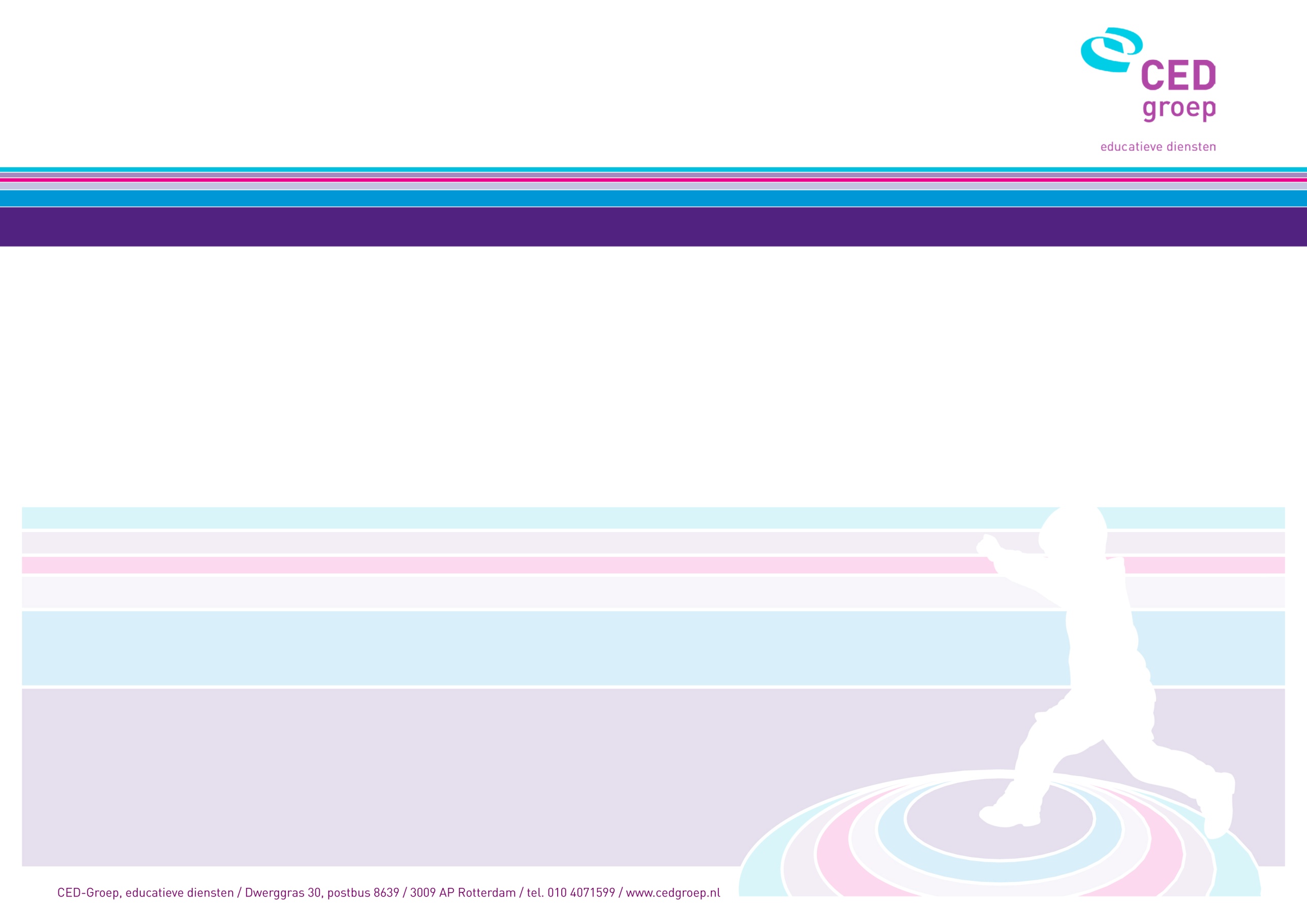 	     	PO 1 	PO 2	     	PO 1 	PO 2                                                                                                             		PO 1 	PO 2                                                                                                                                       		PO 1  	PO 2Mondelinge taalvaardigheidCategorieënStap 1Stap 2Stap 3Stap 4Stap 5Stap 6Woordenschat en woordgebruik:Passieve woordenschatWijst de juiste persoon aan als een bepaalde naam wordt genoemd (mamma, pappa) Wijst bij het benoemen van 20 verschillende woorden het juiste voorwerp aan Begrijpt woorden, symbolen of gebaren voor goed en fout, ja en neeReageert op begrippen die de PM’er aanleert (zeg: rode auto en het kind rijdt de rode auto in de garage)Wijst verschillende voorwerpen en handelingen aan die duidelijk verschillen (lang en kort touw, volle en lege beker)Koppelt de begrippen warm en koud aan verschillende voorwerpenHeeft een passieve woordenschat van gemiddeld 4000 woordenKent het verschil tussen ik, jij , hij/zijWijst verschillende voorwerpen en handelingen aan waar een klein verschil tussen zit (bekers met meer en minder vloeistof, hogere en lagere tafel)Raadt woorden bij een omschrijving met een aantal kenmerken Heeft een passieve woordenschat van gemiddeld 7000 woordenWijst het juiste plaatjeaan na omschrijvingvan een woordBegrijpt eenontkenning (ik wilniet dat jij dat doet,er zijn geen appelsmeer)Mondelinge taalvaardigheidCategorieënStap 1Stap 2Stap 3Stap 4Stap 5Stap 6Woordenschat en woordgebruik:Actieve woordenschatBenoemt 10 woorden met ondersteuning van concreet materiaal (picto’s, foto’s)Benoemt zijn eigen naamBenoemt en wijst mamma, pappa, broer en zus, opa en oma aan op een afbeeldingGebruikt zelfstandige naamwoorden en werkwoordenGebruikt die en dat om het aanwijzen van een voorwerp te ondersteunen  Benoemt de namen van enkele groepsgenoten Verzint nieuwe woorden voor woorden die hij nog niet kent (bijv. ‘waterschieter’ of ‘brommerboot’)Gebruikt nieuwe geleerde woorden in zinnen Gebruikt bijvoeglijke naamwoorden (kleine, rode)Vult zinnen met een functioneel aspect aan d.m.v. woorden, wijzen of gebaren (Pas op ik kom er aan. Ik druk op de … [toeter])Gebruikt die en dat met een zelfstandig naamwoord (die jongen, dat meisje)Heeft een actieve woordenschat van gemiddeld 2000 woordenGebruikt onbepaalde voornaamwoorden (iedereen, alles)Gebruikt het woordje ‘er’ (bijv. ‘Er zit een poes in de tuin’)Breidt zijn woordenschat uit metwoorden voor eentaalniveau van 4/5jaarBenoemt voorwerpenen plaatjes vanaangeboden dagelijkse concreteinhoudswoordenVraagt naar de naamen de betekenis vanwoorden als hij hetwoord niet weetBreidt zijn woordenschat uit met woorden voor een taalniveau van 5/6 jaar Heeft een actieve woordenschat van gemiddeld 3500 woorden Beschrijft de juistebetekenis van deaangeboden woordenGebruikt deaangeboden woordenin een andere situatie(met correct gebruikvan de lidwoorden)Beheerst alleNederlandse klanken en medeklinkerclusters(zoals str, bl)Mondelinge taalvaardigheidCategorieënStap 1Stap 2Stap 3Stap 4Stap 5Stap 6LuisterenBegrijpt eenvoudige opdrachten en voert deze uit (bijvoorbeeld ‘pak je jas maar’, ‘zet de beker op tafel’)Kijkt gericht naar de PM’er als deze vertelt wat ze gaan doenBegrijpt door de toon van de stem of hij iets wel of niet magBegrijpt dubbele, bij elkaar horende, opdrachten (bijvoorbeeld ‘pak je jas en trek hem aan’)Geeft antwoord als een ander kind iets aan hem vraagtLuistert naar eenvoudige verhaaltjesLuistert naar een anderLuistert naar een op de leeftijd afgestemd radiofragment/ televisiefragment/ gesproken tekst op internetLuistert naar de PM’er als deze een op de leeftijd afgestemd prentenboek interactief voorleestof iets verteltReageert na herhaald lezen verbaal of non-verbaal op bekende woorden of situaties uit een boek Begrijpt een korte tekst (4 regels, wijst na voorlezen juiste plaatje aan) Beantwoordt gesloten vragen (ja/nee, keuzevragen) over een voorgelezen tekstLuistert naar en geeft een adequate reactie op de PM’er en groepsgenoten in één op één situatiesBegrijpt gedragsaanwijzingenBegrijpt informatieve mededelingen buiten het hier en nu (morgen gaan we…)Laat zien dat hij naar de PM’er engroepsgenoten luistert als zij in degroep iets vertellendoor te knikken of te antwoordenVoorspelt globaal waarover een verhaal zal gaan en het vervolg na deel van het verhaalToont dat het verhaal begrepen is met steun van illustraties Onderscheidt mb.v. picto’s hoofd-componenten van een verhaal (wie, wat, waar) Luistert gericht naar een korte voorgelezen tekst (beantwoordt een vooraf gestelde luistervraag)Voert na luisteren naar een instructieve tekst de genoemde handeling uitBeantwoordt m.b.v. PM’er vragen over een tekst of geeft dit weer Stelt vragen over een tekst om beter te begrijpen wat er bedoeld wordt (Is poes boos??Mondelinge taalvaardigheidCategorieënStap 1Stap 2Stap 3Stap 4Stap 5Stap 6Vloeiend en verstaanbaar vertellen en gesprekjes voerenTrekt met geluid, gebaar of mimiek actief aandacht als hij iets wil zeggen Reageert zichtbaar op verschillende intonatie toonhoogtes, zoals vragend, streng, rustigMaakt met enkele woorden duidelijk wat hij wil zeggen (plassen)Neemt initiatief in de communicatie met anderenMaakt in een gesprek wensen of gevoelens kenbaar, n.a.v. vragen van een volwasseneNoemt een naam om duidelijk te maken dat hij iets tegen diegene wil zeggen (Tim, kijk!)Geeft antwoord opeen vraag als diedirect aan hemgesteld wordtMaakt in een gesprek met een bekende volwassene wensen of gevoelens kenbaar Vertelt wat hij die dag heeft gedaan (‘ik heeft buitenspeelt’ of ‘kijk eens wat ik heb gemaakt’)Voert een gesprekje met een ander kind (‘heb jij ook een jas? Welke jas is dat? Is dat geel?’)Vertelt iets in de kring/ aan tafel als hij daartoe wordt uitgenodigdDoet met behulp van gerichte vragen verslag van een zichtbare gebeurtenisDoet een mededeling (gebeurtenis of ervaring binnen en buiten het hier en nu)Beschrijft concrete voorwerpen en situatiesVraagt op een eenvoudige manier informatie of uitleg aan de PM’erSluit aan bij het gespreksonderwerpSpreekt redelijk goed verstaanbaar voor onbekenden (75-90% van de spraak is te herkennen voor volwassenen)Herhaalt zijn uiting als hier om gevraagd wordtGeeft in gesprekjes met de PM’er antwoorden op open vragenDoet m.b.v. gerichte vragen verslag van gebeurtenissen buiten hier en nuMaakt gebruik van constructies die volgorde aangeven (toen, daarna)Drukt gevoelens ofeen mening op eenvoor onbekendenbegrijpelijke wijze uit Vertelt spontaan ofgevraagd overonderwerpen die hembezighoudenVraagt en geeftinformatie overactiviteiten in degroep aan dePM’er en kinderenSpreekt goed verstaanbaar voor onbekenden (90% van spraak is herkenbaar voor volwassenen)Breidt zijn antwoorden uit (niet alleen ja/ nee)Mondelinge taalvaardigheidCategorieënStap 1Stap 2Stap 3Stap 4Stap 5Stap 6Vloeiend en verstaanbaar vertellen en gesprekjes voeren:ZinsbouwGebruikt tweewoordzinnen (Tom drinken, Sanne spelen)Maakt driewoord-zinnen in tegenwoordige tijd met onderwerp en werkwoord (hoeft nog niet altijd correct) (Erik spelen niet)Gebruikt de ontkenning nietMaakt vierwoord-zinnen Gebruikt het persoonlijke voornaamwoord ik en jijMaakt zinnen meteen vervoegdwerkwoord (Peter heeft zuiger uit(ge)daan)Maakt zinnen met een voltooid deelwoord (ik heb gefietst)Gebruikt zinnen met gebiedende wijs (geef die auto terug)Gebruikt bijvoeglijke naamwoorden (Tom heeft blote voeten)Maakt vijfwoordzinnenGebruikt het bezittelijke voor-naamwoord mijn en jouw  Gebruikt de ontkenningen geen, niemand en nietsMaakt samen-gestelde zinnen(omdat, want,maar, of, die, dat,welke)Maakt zinnen in de verleden tijd met ovt met regelmatige vormen (ik fietste)Gebruikt de derde persoon enkelvoud (hij/zij) in zinnenGebruikt nu, vanochtend, vanmiddag, vanavond met de juiste werkwoordstijdMondelinge taalvaardigheidCategorieënStap 1Stap 2Stap 3Stap 4Stap 5Stap 6Mening uiten en vragen stellenTrekt met geluiden, gebaren of mimiek actief aandacht als hij iets wil vragenVraagt een bekende met losse woorden gericht om een voorwerp of actie Stelt met vragende intonatie een eenvoudige vraag aan de PM-er (bv. ‘Soen aandoen?’)Stelt vragen als ‘wat doet …?’ of ‘wat is …?’Vraagt of hij iets van een ander kind mag gebruikenVraagt om hulpStelt wie, wat, waar, waaromvragen om ergens meer over te weten te komenVraagt om herhaling wanneer iets niet wordt verstaan (wat? hè?)Stelt een vraag aan een onbekende in een vertrouwde omgeving (wie ben jij?)Drukt n.a.v. vragenzijn gevoelens ofmening verbaalcorrect uit (bang, blij,boos, voorkeur vooractiviteit aangeven) Vraagt op eeneenvoudige manierinformatie of uitlegaan de leerkrachtGeeft zijn mening als hierom wordt gevraagd en licht deze mening toeVerwoordt zijn mening door ‘ik vind’ zinnen te gebruikenGebruikt vraagzinnen met hoeveel, waarmee, welke, wanneer om ergens meer over te weten te komenRoept op gepaste wijze hulp van anderen in (juf, wilt u me helpen?)Ontluikende- en beginnende geletterdheidCategorieënStap 1Stap 2Stap 3Stap 4Stap 5Stap 6Oriëntatie op boek en verhaal en leesplezier Herkent een boek en weet dat er een verhaal in staatWijst plaatjes aan op een bladzijdeSlaat de bladzijden van een boek één voor één om Bekijkt prenten in boekjes samen met de PM’erLuistert geboeid naar een voorleesverhaal in een één op één situatieWijst genoemde woorden aan op plaatjes in een boekLuistert geboeid naar een voorleesverhaal in een groepje Wijst op kleine details van plaatjes in het boekGebruikt de begrippen verhaal/ boek lezenPakt met regelmaat een boek om zelf in te kijken of te lezenKiest aan de hand van het plaatje op de omslag zelf de boeken uit die hem aansprekenVertelt een verhaal na aan de hand van de plaatjes in een boekDoet de PM’er na als ze stukjes uit het boek uitbeeldtOntdekt de structuur in verhalenVoorspelt aan de hand van de omslag (het plaatje) van een boek het onderwerpStelt vragen over het verhaal om het beter te begrijpenWijst de leesrichting aan (links naar rechts)Kent de begrippen: voorste, middelsteKent de begrippen: woord, zin, regel en bladzijdeBegrijpt dat illustraties en tekst samen een verhaal vertellenBenoemt dat boek van voor naar achter wordt gelezen en een bladzijde van boven naar benedenBenoemt dat een boek een begin en einde heeft en een opbouwBekijkt uit zichzelf met regelmaat een (digitaal)(prenten) boek of tijdschrift  Speelt een voor-gelezen verhaal na m.b.v. aanwijzingen van de PM’erVertelt een op de leeftijd afgestemd verhaal na (evt. m.b.v. illustraties)Kent de begrippen: daarna, ervoor, letter,volgende, erachter, eerste, tweede, klank, Gebruikt de begrippen: woord, zin, regel en bladzijdeOntluikende- en beginnende geletterdheidCategorieënStap 1Stap 2Stap 3Stap 4Stap 5Stap 6Oriëntatie op geschreven taalBladert door (prenten)boeken en speelt alsof hijeigen en andermans teksten kan ‘lezen’Benoemt dat tekens gebruikt worden om iets te vertellen of lerenLegt m.b.v. een volwassene, eigen boodschappen in een primitieve ‘geschreven’ versie vastErvaart dat dingen die je zegt, opgeschreven kunnen wordenErvaart dat dingen die  opgeschreven zijn je iets kunnen lerenIs nieuwsgierig naar lezen en schrijven en stelt daar vragen overBegrijpt dat tekenen en tekens produceren mogelijkheden bieden tot communicatieGeeft aan dat je een geschreven woord kan uitsprekenVraagt de PM’er om iets op te schrijven‘Schrijft’ d.m.v. tekeningetjes, krabbels, reeksen letterachtige vormen of lettersBenoemt het verschil tussen lezen en schrijvenBegrijpt hetpermanente karakteren communicatievedoel van iets watgeschreven is (bijv.namenlijst)Leest woorden als globale eenheden (eigen naam, namen van personen, dingen)Schrijft of kopieert enkele lettersBenoemt dat je briefjes en boekenkan lezen om iets teweten te komenBenoemt dat je iets op kan schrijven alsje iets wilt vertellenOntluikende- en beginnende geletterdheidCategorieënStap 1Stap 2Stap 3Stap 4Stap 5Stap 6Klank bewustzijn en het alfabet(fonemisch bewustzijn en het alfabetisch principe)Zingt of praat mee bij het zingen van liedjes en het opzeggen van rijmpjesHerkent een trefwoordin een reeks ofverhaal Geeft aan of tweewoorden hetzelfde of verschillend zijnZingt liedjes of zegt versjes op waarbij dewoorden herkenbaarzijnDoet mee metspelletjes rondom taal (bijvoorbeeld het afmaken van het laatste woord in een liedje)Weet dat letters de geschrevenweergaven zijn van klanken Benoem symbolen (P van parkeren, L van lesauto)Rijmt op eenéénlettergrepigwoord (bus – kus)Deelt een zin op in woordenDeelt samengestelde woorden op in afzonderlijke componentenDeelt woorden op in klankgroepenVerbindt klankgroepen tot woordenHerkent en past eindrijm toeHerkent een trefwoord in een reeks of verhaal Geeft aan of twee woorden hetzelfde of verschillend zijnHerkent afzonderlijke woorden in een zin (legt een blokje voor ieder woord)Herkent een klank in reeks losse klanken Herkent dezelfde klank in twee woordenHerkent beginrijm in langgerekte woordenHerkent beginrijm ingewoon uitgesprokenwoordenPast beginrijm toeMaakt de beginklankvan een woord los vande rest van het woordSynthetiseertDrieklankwoorden(mkm) auditiefBenoemt een aantalletters correctOnderscheidtverschillende klanken(fonemen) binnen eenwoord